RI Science Teachers Association shares opportunities in science education for teachers and students.  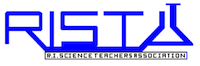 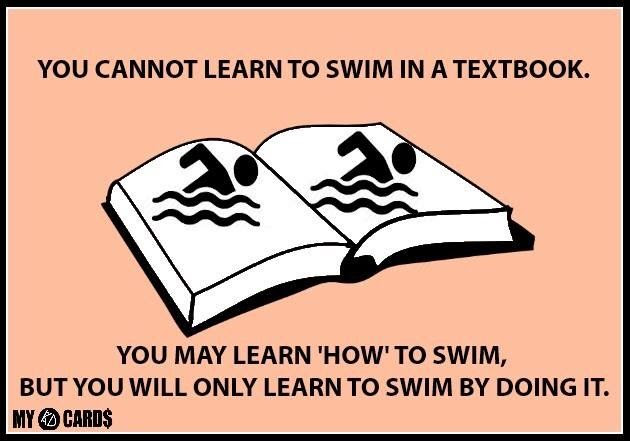 